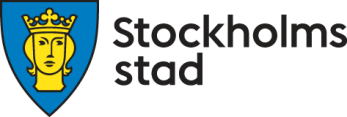 Regler på ÅrstaskolanVisa respekt för ditt och andras skolarbete. Uppför dig på ett sådant sätt att alla i skolan kan koncentrera sig på sina uppgifter.Följ vuxnas uppmaningar. Det är de vuxna som leder verksamheten på skolan och ansvarar för att eleverna är trygga och har studiero, därför måste du respektera och följa deras uppmaningar.Bemöt andra som du själv vill bli bemött. Var hjälpsam, vänlig och använd ett trevligt, vårdat språk mot alla du möter.Hela ÅrstaskolanJag passar tiderna så att andra elever och lärare inte behöver vänta på mig.Jag vårdar vår skola genom att vara rädda om lokaler och utrustning.För att fotografera eller spela in andra personer måste jag först be om och få tillåtelse.Jag tar av mig ytterkläder inomhus.Jag hjälper till att skapa matro genom att ta det lugnt när vi äter, prata tyst och ha ett bra bordsskick.Jag äter eller dricker inte i klassrummen under lektionstid.Jag kastar inte snöboll.Årstaskolan F-6På Årstaskolan i F-6 lämnar vi godis, tuggummi och andra sötsaker hemma.På Årstaskolan i F-6 får vi ha med mobiltelefoner till skolan, men under skoldagen, på raster och på fritids lämnar vi in mobilerna för förvaring hos de vuxna.Vi lämnar inte skolgården under rasten.Allt rastmaterial/leksaker som vi lånar ansvarar vi för och lämnar tillbaka på rätt plats.Vi följer uppsatta scheman och uppgjorda regler vid olika aktiviteter.Under raster är vi ute.Årstaskolan 7-9På Årstaskolan i 7-9 har vi mobilfria lektioner.